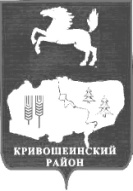 АДМИНИСТРАЦИЯ КРИВОШЕИНСКОГО РАЙОНА ПОСТАНОВЛЕНИЕ 30.05.2016 г.                                                                                                                          № 176с. КривошеиноТомской областиО признании утратившими силу  постановлений Администрации Кривошеинского района В целях приведения нормативных правовых актов Кривошеинского района в соответствие с действующим законодательством, ПОСТАНОВЛЯЮ:1.Признать утратившими силу постановления Администрации Кривошеинского района:1.1.постановление Администрации Кривошеинского района от 30.03.2010 № 214 «О новых системах оплаты труда работников МУЗ «Кривошеинская ЦРБ»;1.2. постановление Администрации Кривошеинского района от 28.11.2013 № 870 «О внесении изменений  в Постановление Администрации Кривошеинского района от 30.03.2010 №214 «О новых системах оплаты труда работников МУЗ «Кривошеинская ЦРБ».2.Настоящее постановление вступает в силу с даты его подписания.3.Разместить настоящее постановление в Сборнике нормативных актов Администрации Кривошеинского района и в сети «Интернет» на официальном сайте муниципального образования Кривошеинский район.4. Контроль за исполнением настоящего постановления возложить на Первого заместителя Главы Кривошеинского района.Глава Кривошеинского района(Глава Администрации)                                                                           С.А. ТайлашевКитченко Людмила Николаевнател. 2-16-73прокуратура, Сальков Ю.Ю.